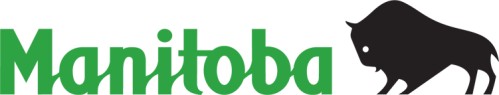   Manitoba Health Appeal Board 102 – 500 Portage Avenue, Winnipeg MB R3C 3X1 T 204-945-5408 Toll Free 1-866-744-3257 F 204-948-2024  Website www.manitoba.ca/health/appealboardREPRESENTATIVE AUTHORIZATIONBy signing this form, I am designating the person named below to act as my representative on my appeal before the Manitoba Health Appeal Board. I am also authorizing the release and sharing of my personal information and personal health information concerning my appeal to my named representative. Date:  	Name (print):	____	Signature:   	                                                                                                                                                                        AppellantPersonal Health Information Number (PHIN):   	___________(9-digit number)A WITNESS must be a “third party”, not the Appellant or the representative.Witness Name (print):	___	Signature:  									                                       WitnessTelephone Number(s):	 	  Address:  		===================================================================Name of Representative:	  	Relationship to Appellant:	  	Preferred pronoun/s (optional)    ______________________________________________  Address and Postal Code:  Telephone Number(s):    Email: 			       __________________Signature: ___________________									                                RepresentativePlease mail, email, fax or deliver this completed form with the Notice of Appeal to the Manitoba Health Appeal Board at the following address:Manitoba Health Appeal Board102 – 500 Portage Avenue Winnipeg, MB R3C 3X1Fax: 204-948-2024*Email: appeals@gov.mb.caMarch 2022